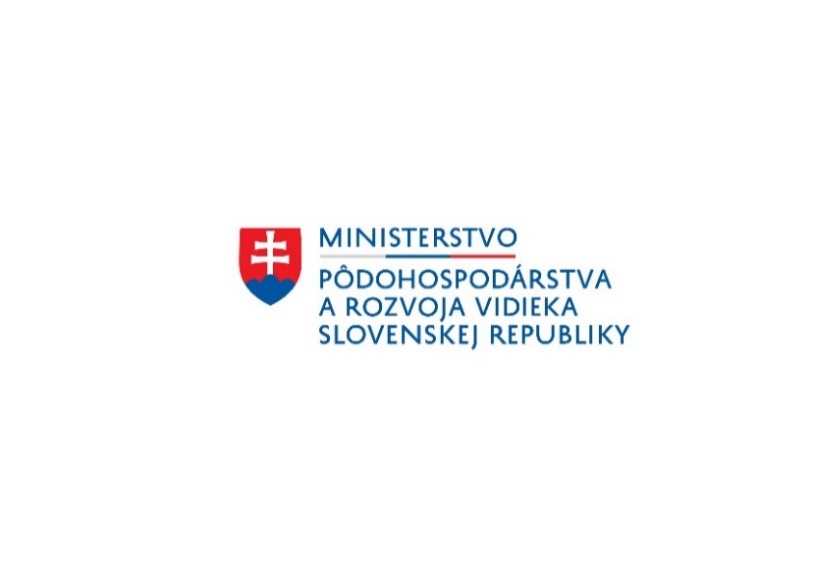 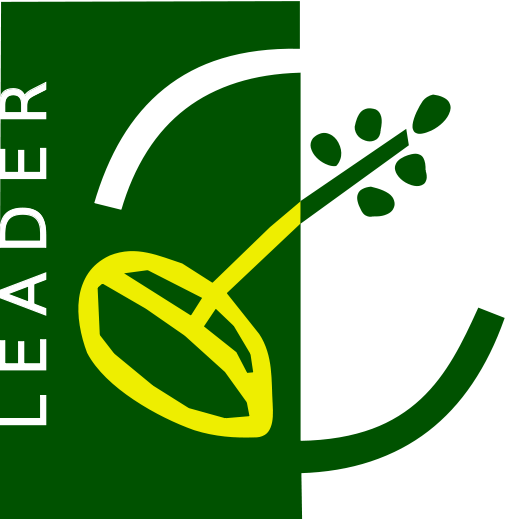 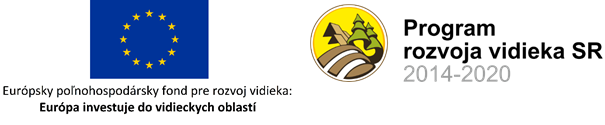 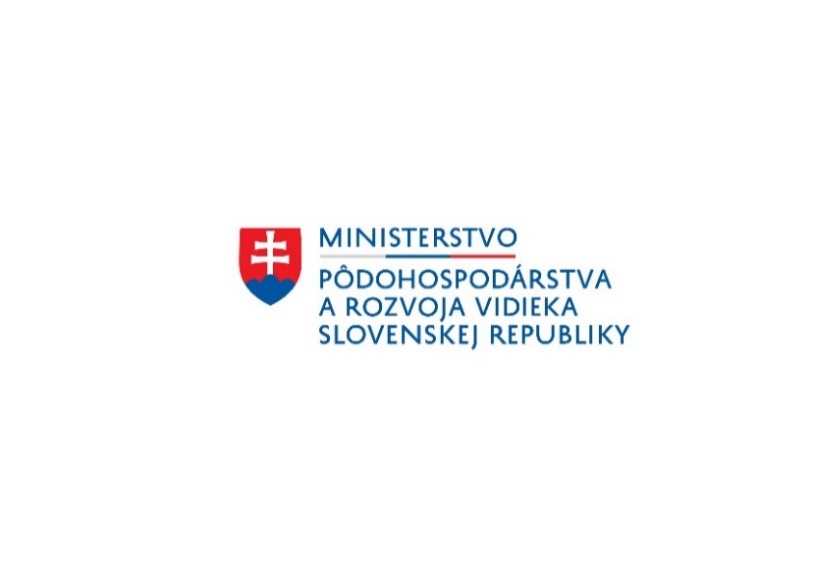 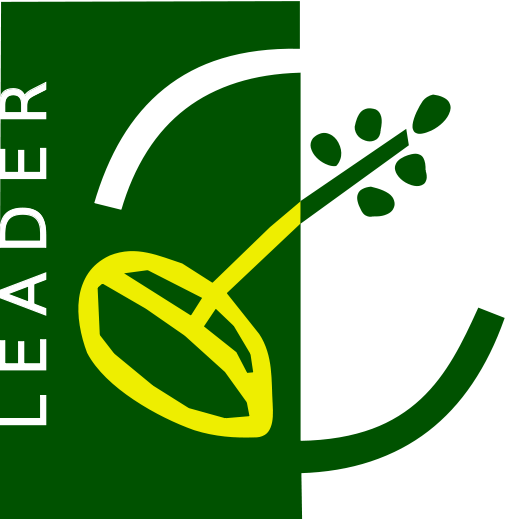 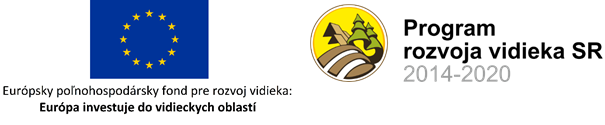 Názov projektu:  	Rekonštrukcia miestnej komunikácie Program:				Program rozvoja vidieka SR 2014 – 2020Spolufinancovaný fondom: 	Európsky poľnohospodársky fond pre rozvoj vidiekaCieľ projektu:	Rekonštrukcia miestnej komunikácie –ulice Záhumie v obci Dolný Badín Prijímateľ:				Obec Dolný Badín 	Výška NFP: 				30 122,06 EUR„Európsky poľnohospodársky fond pre rozvoj vidieka: Európa investuje do vidieckych oblastí“www.apa.sk 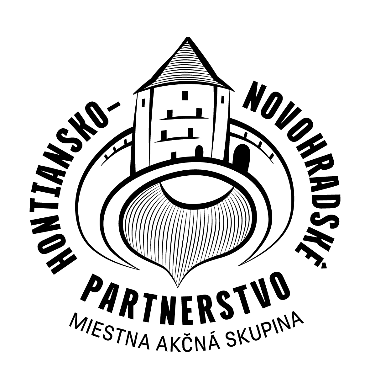 Projekt podporený prostredníctvom výzvy MAS_009/7.2/1 vyhlásenej Miestnou akčnou skupinou Hontiansko – Novohradské partnerstvo na základe  „Stratégie CLLD MAS HNP“ www.mashnp.sk 